УПРАВЛЕНИЕ ОБРАЗОВАНИЯ АДМИНИСТРАЦИИ СКОВОРОДИНСКОГО РАЙОНАПРИКАЗ27.01.2021                                                                                             № 23г. СковородиноО проведении итогового собеседования по программам основного общего образованияв образовательных организациях Сковородинского районаНа основании Порядка проведения государственной итоговой аттестации по образовательным программам основного общего образования, утвержденного приказом Министерства просвещения Российской Федерации и Федеральной службы по надзору в сфере образования и науки от 07.11.2018  № 189/1513, на основании приказа Министерства образования и науки Амурской области от 26.01.2021 № 85 «Об утверждении Порядка организации и проведения итогового собеседования как условия допуска к государственной итоговой аттестации по образовательным программам основного общего образования в Амурской области в 2020/21 учебном году»п р и к а з ы в а ю:Провести итоговое собеседование по программам основного общего образования во всех образовательных организациях Сковородинского района – 10 февраля 2021 г.Муниципальным координатором организации и проведения итогового собеседования назначить главного специалиста Управления образования О.Г. Манкееву.Провести итоговое собеседование строго в соответствии с методическими рекомендациями, утвержденными письмом Рособрнадзора от 16.12.2019 № 10-1059, Порядком проведения, утвержденным приказом Минобрнауки Амурской области от 26.01.2021 № 85.Руководителям образовательных организаций района:4.1. Организовать подачу заявлений на участие в итоговом собеседовании и согласие на обработку персональных данных не позднее 27.01.2021.4.2. Обеспечить отбор и подготовку специалистов, входящих в состав комиссий по проведению итогового собеседования и комиссий по проверке итогового собеседования в образовательных организациях.4.3. Под подпись проинформировать специалистов, привлекаемых к проведению и проверке итогового собеседования о порядке проведения и проверки итогового собеседования.4.4. Под подпись проинформировать участников итогового собеседования и их родителей (законных представителей) о местах и сроках проведения итогового собеседования, о порядке проведения итогового собеседования, о ведении во время проведения итогового собеседования аудиозаписи ответов участников итогового собеседования, о времени и месте ознакомления с результатами итогового собеседования.4.5. Создать комиссию по проведению и проверке итогового собеседования в каждой образовательной организации Сковородинского района, согласно Порядка проведения.4.6. Обеспечить присутствие общественных наблюдателей при проведении итогового собеседования в каждой образовательной организации. Контроль за исполнением данного приказа возложить на заместителя начальника Управления образования О.В. Бутусову.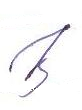 Начальник Управления образования                                             Е.В. Бодрая